UMW Speaking Center Presents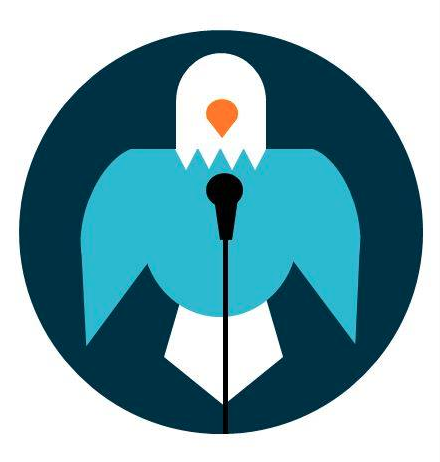 Panel DiscussionsIf you’re invited to speak on a panel before an audience or to moderate a panel, here are some tips to keep in mind:FOR PARTICIPANTSHave the ground develop a plan for discussion beforehand.Establish a physical space appropriate to the needs of the participants and presentation.Develop visual or audio aids.Try to stick to pre-determined, discussion outline.Contribute frequently.Make contributions brief and focused.Avoid repetition of or dwelling on points.Listen closely and indulge in polite disagreements or responses.Appear competent and knowledgeable.Manage nonverbal communication such as body language and eye contact.FOR MODERATOROpen with an attention getter.State and give brief overview of central discussion questions.Introduce panelists.Initiate beginning of discussion.Ask questions to introduce topics or gain clarification and detail.Keep group on topic.Make summary statements.Offer information or statements to spark discussion during lulls.Mediate any conflicts that arise.Balance communication and number of contributions between panelists.Summarize discussion at end.Close emphatically and appropriately.